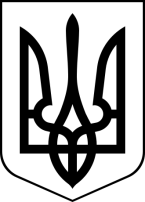 БРОСКІВСЬКИЙ ЗАКЛАД  ЗАГАЛЬНОЇ СЕРЕДНЬОЇ ОСВІТИСАФ'ЯНІВСЬКОЇ СІЛЬСЬКОЇ РАДИІЗМАЇЛЬСЬКОГО РАЙОНУ ОДЕСЬКОЇ ОБЛАСТІНАКАЗ30.11.2022                                                                                       	  № 146/ОПро роботу гуртків Бросківського ЗЗСО       Відповідно до річного плану роботи Бросківського закладу у період з 01.11. по 14.11. 2022р. адміністрацією вивчалась результативність роботи гуртків з метою оцінки її ефективності та впливу на розвиток творчого потенціалу учнів.       Перевірялися питання охоплення учнів гуртковою роботою, активність їх під час проведення занять, результативність роботи гуртків.       Під час перевірки відвідано гурткові заняття, перевірено журнали, плани гурткових занять, проведено співбесіди з керівниками гуртків, анкетування з учнями.       Гурткова робота здійснюється на основі Типових програм МОН, молоді та спорту України та авторських програм. На основі програм розроблені плани роботи на І, ІІ семестри.       Журнали планування та обліку роботи гуртків знаходяться у керівників гуртків,  ведуться належним чином. Систематично здійснюється контроль за веденням журналів, про що свідчать записи зауважень.       У момент перевірки занять були присутні 95,5-98 % складу учнів, зарахованих до гуртків. Заняття мають чітку структуру, методично грамотно побудовані.       Мають постійний склад та користуються популярністю гурток вокального співу (керівник Фірсова О.Г.), «Комп’ютерне мистецтво» для учнів 4- 6 класів (керівник Садко К.М.), ляльковий театр «Колосок» (керівник Фоміна О.Є.), «Умілі рученята» (керівник Решельян Л.В.), «Живе слово» (керівник Клопот С.Б.) та «Хочу все знати» (керівник Колісницька Н.Ю.)       Аналіз якісних показників роботи гуртків визначається результативністю участі вихованців у різноманітних конкурсах, змаганнях.       Результативними в роботі є гуртки художньо-естетичного циклу (керівник Фоміна О.Є., та Решельян Л.В.). Вихованці гуртків є активним учасниками районних, обласних, міжнародних конкурсів.Активною є участь вихованців інформативного гуртка «Комп’ютерне мистецтво » (керівник Садко К.М.)у різноманітних заходах різного рівня. Однак, слід звернути увагу на практичність занять гуртка «Живе слово», «Хочу все знати» (керівники Клопот С.Б., Колісницька Н.Ю.)На підставі зазначеногоН А К А З У Ю :1. Результативність гурткової роботи у закладі вважати задовільним.2. Керівникам гуртків:2.1. сприяти оновленню та модернізації матеріально-технічного забезпечення гуртків; 2.2. постійно висвітлювати матеріали про роботу гуртків на сайті закладу та в мережі Інтернет;2.3. забезпечити проведення занять відповідно до встановленого графіка та систематичне відвідування їх дітьми.3. Заступнику директора з навчально-виховної роботи ЛЕПСЬКІЙ Н.І.:3.1. Проводити інструктивно-методичні наради, організовувати семінари для керівників гуртків з метою надання їм допомоги у плануванні та організації їх роботи, дотриманні єдиних вимог, структур заняття.Директор                                                                        Алла ВОДЗЯНОВСЬКАЗ наказом ознайомлені:Фоміна О. Є.Решельян Л. В.Клопот С. Б.Садко К. М. Колісницька Н. Ю.Лепська Н. І.